National Grand Chapter Order of Eastern StarAn Auxiliary of Free & Accepted Ancient York Rite MasonNational Compact, U.S.A.Fannie W. Turner 2019 Scholarship Application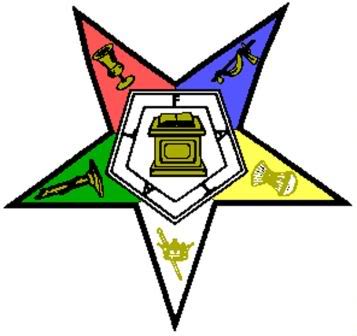 Sis. Evelyn Ross, National Grand Worthy MatronBro. Roland White, National Grand PatronHonorable Lee Singleton, National Grand MasterEssay Topics(Choose One)Encouraging female participation in male dominated sports.Do same sex classes generate better results than normal classes?Good vs. evil – what will win in modern society?How to develop your leadership skills?Are heroes’ people who risk their lives or stand up for what they believe?National Grand Chapter Order of Eastern StarAuxiliary of F.A.A.Y.M.  Prince Hall Origin, National Compact U.S.A.To: All Grand Worthy MatronsFrom: Scholarship CommitteeThe scholarship committee is requesting your assistance again in disseminating the 2019 scholarship application to the Subordinate Matrons in your State. Enclosed you will find the official application and a cover letter for your use, so that all Matrons will have the same information.Please follow these procedures:Send a copy of the application along with the cover letter to each Subordinate Matron in your state specifying a deadline date the application should be returned to you. This official application will be the ONLY application accepted. Applications retyped or altered will not be considered by the committee. All completed applications for your State should be returned to you, for your review. Make certain all pertinent information is provided and place your signature on the appropriated line. Applications with omissions will not be considered. Applications are to be sent to the designated person listed below.Review and rank the completed applications in order from 1to 10. (1 being the highest) before sending them to the National Scholarship Committee.The deadline date for applications to be returned to the National Scholarship Committee is May 15, 2019.Send all scholarship applications entry to Sister Christine Howard 4026 Kurt Drive, Macon, GA 31202National Order of Eastern Star 2019 Scholarship InformationGreeting Subordinate Worthy Matron, Each year, the National Grand Chapter Order of Eastern Star gives Three Thousand Dollars in academic scholarship to three deserving individuals who are graduation from High School or attending a College or University. Many thanks to you for helping sustain this effort with your involvement and support.These scholarships require that the student submits an application and write a 500-word essay on a topic provided by the National Scholarship Committee.Enclosed is the Official Fannie W. Turner Scholarship application packet. Please pass out the application to the sisters and brothers in your chapter. Ask them to give the application to family members to apply. We also recommend that the application be given to High School counselors for students to apply.The applications from your area MUST be sent back to me by May 1, 2019.  However, you may send them to me as you receive the completed ones.Only the official Fannie W. Turner Scholarship application will be accepted by the committee. Any retyped or altered application will not be considered.Make as many copies of the application that you need to satisfy your membership. Give application to those members with a date for them to return the application to you. Review all applications for errors or omission before returning them to the Grand Worthy Matron. (Do not send to the committee). Sign the application in the appropriate place.Return completed application and all pertinent information to Name________________________________________________________, G.W.M.Address_______________________________________________________City_______________________________ State_________ Zip__________National Grand Chapter Order of Eastern Star An Auxiliary of F.A.A.Y.M. Prince Hall Origin, National Compact, U.S.A. Fannie W. Turner Scholarship Guidelines 1. Only the official scholarship form will be accepted for consideration. It must be 
filled out completely and notarized to be considered. 2. The following MUST accompany the application * High school students must provide an official sealed transcript. * *College students must include a copy of the last grading period. * A written autobiography; to include extra- curricular activities, clubs, church 
and community involvement, life ambition or goal special talents and favorite 
quote. * One (1) letter of recommendation. 3. The application must bear the signature of the Worthy Matron and Grand 
Worthy Matron.5. Application deadline date is: May 15, 2019  * A 500-word essay, double space in 12 times new roman font on one of the 
topic from the selection below: Applications will be judged on: * Neatness and completion of application. * Submission of requested documents * Legibility, spelling and sentence structure. * Development of essay topic. Fannie W. Turner Scholarship Application.Applicant's Personal InformationName______________________________________________________________Address (Permanent) _________________________________________________City____________________ State________ Zip________ Phone (___)__________DOB___________________  Age______________  Gender: ________M________FCollege Attending ____________________________________________________College Address_____________________________________________________City_______________________________   State_____________   Zip__________College Phone # (____) _______________________________________________Student Financial Director_____________________________________________Student ID Number___________________________________________________SAT Score_________   ACT Score _____________    Cumulative GPA __________Please check the box of your present student’s status:_____ I will graduate in ____________. I will begin college in the fall semester._____ I am presently enrolled in college. My classification is __________Applicant’s Signature_______________________________ Date ______________